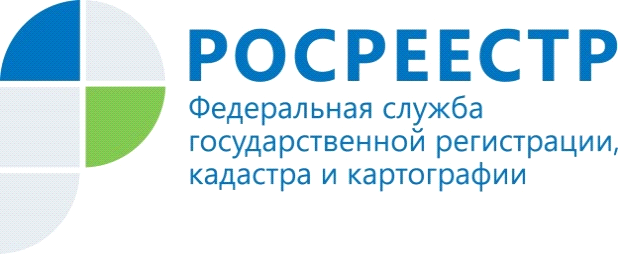 Растет список организаций, принимающих сертификаты электронной подписи удостоверяющего центра РосреестраСертификаты электронной подписи, выданные Удостоверяющим центром (УЦ) Федеральной кадастровой палаты Росреестра, принимают к работе порталы Фонда социального страхования и Системы электронных паспортов транспортных средств. Федеральная кадастровая палата Росреестра постоянно увеличивает список партнерских организаций, таким образом расширяя область применения сертификатов электронной подписи. Благодаря проекту получение государственных услуг в электронном виде станет более простым и доступным.С сентября к списку подключились Рособрнадзор, Росфинмониторинг. С июля УЦ выдает сертификаты нотариусам, арбитражным управляющим и залогодержателям. Сертификат электронной подписи Росреестра также дает право воспользоваться услугами Росреестра, Федеральной налоговой службы Росреестра, Федеральной таможенной службы, в том числе на Едином портале государственных услуг, а также возможностями системы «Мосэнергосбыта».С полным перечнем учреждений можно ознакомиться сайте УЦ по адресу https://uc.kadastr.ru/elpodp. Выдача сертификатов электронной подписи Удостоверяющего центра Федеральной кадастровой палаты Росреестра доступна в 325 офисах на всей территории России.С момента начала своей работы в марте 2017 года УЦ выданы за плату более 1,6 тыс. сертификатов электронной подписи, 22% из них – юридическим лицам. Помимо этого, в целях производственной необходимости для сотрудников Росреестра и Федеральной кадастровой палаты Росреестра было выпущено 33 тыс. сертификатов.В настоящее время все наиболее востребованные услуги Росреестра доступны в электронном виде: регистрация прав собственности и постановка на кадастровый учет (одновременные и по отдельности), получение сведений из Единого государственного реестра недвижимости. Владельцы квалифицированного сертификата ключа проверки электронной подписи имеют возможность самостоятельно подать документы, минуя общение с чиновниками. Кроме того, сделать это можно дистанционно и в любое удобное время, воспользовавшись сервисом на портале Росреестра. Документ, поданный в режиме онлайн и подписанный усиленной квалифицированной электронной подписью, имеет такую же юридическую силу, как и бумажный, подписанный собственноручно.Усиленная квалифицированная электронная подпись надежно защищена от подделок и создается с использованием криптографических средств, сертифицированных по требованиям информационной безопасности ФСБ РФ. Гарантом подлинности выступает корневой сертификат головного удостоверяющего центра Минкомсвязи.Чтобы получить квалифицированный сертификат ключа проверки электронной подписи, сначала необходимо сформировать заявку на сайте Удостоверяющего центра https://uc.kadastr.ru/. После этого заявителю необходимо посетить офис для удостоверения личности и подачи пакета документов. Заявитель может либо забрать в офисе сертификат электронной подписи, записанный на носитель информации (USB-токен), либо скачать на сайте УЦ.В ближайшей перспективе можно будет заказать выезд сотрудника для удостоверения личности заявителя, в этом случае в офис обращаться не придется.Стоимость любого квалифицированного сертификата, выпущенного в электронном виде, составляет 700 рублей, то есть ниже сложившейся на рынке конъюнктуры цен. Заявитель избегает риска возможной переплаты посредникам и получает гарантию качества госучреждения. Кроме того, при регистрации права собственности и получении других услуг Росреестра в электронном виде государственная пошлина и плата для физических лиц сокращаются на 30-80%.Управление Федеральной службы государственной регистрации, кадастра и картографии по Республике Алтай